Next ASC is Sunday July 10, 2016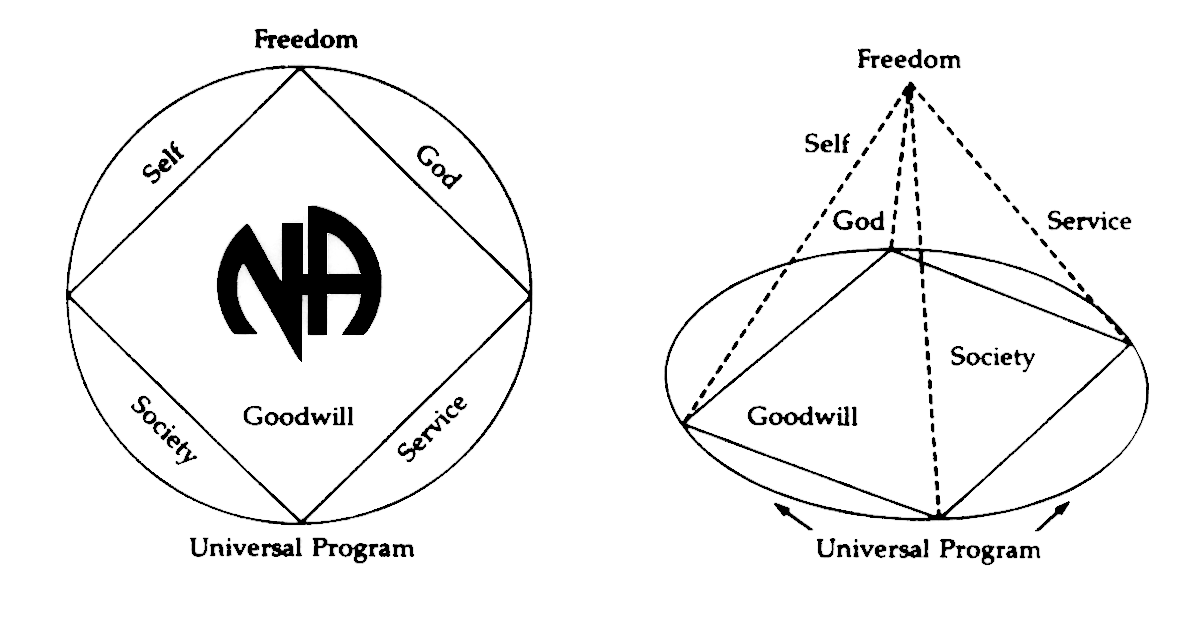 THERE WILL BE A NEW GSR ORIENTATION BEGINNING AT 11:30am PLEASE ANNOUNCE THE FOLLOWING AT YOUR MEETINGS:WE NEED TRUSTED SERVANTS AT THE AREA LEVEL ACTIVITIES TREASURER NEWSLETTER CHAIRPOLICY CHAIRAny questions or suggestions:James W. (Chair): jrwashington954@gmail.com/954-274-1477James S. (Vice Chair): Southersjames122014@gmail.com/754-204-5494Barbara T. (Treasurer): tabaccob@comcast.net/954-448-1571Sandy D. (Secretary): SBAreaSecretary@gmail.com/954-253-7578Rachel B. (Alternate Secretary): Rayluvsty@2985@gmail.com/954-867-8911South Broward Area ASC MinutesJames opened the meeting at 12:00 pm with the Serenity Prayer.  Dylan read the Twelve Traditions.  Evelyn read ASC Definition.Open Forum- [All thoughts and opinions expressed in open forum are that of the individual and do NOT represent NA as a whole]  Frank  - 	my group found a box if anyone wants to claim itKevin – 	I am the GSR again for Hollywood Monday NightChris - 	new GSR for We Have a ChoiceMike - 	new meeting called for veterans or for anyone. I need a starter kit.	Veterans in Recovery, Wednesday 7:00pm	4432 Pembroke Road, Hollywood, FL 33021Dylan - 	Our meeting needs support and a starter kit	H.O.P.E.  Friday 7:30pm 	The Hope Stop Club House	218 E Dania Beach Blvd, Dania BeachSteve – 	New Meeting 	Always Hope meets Monday, Tuesday, Wednesday 7-8	The Hope Stop Club House	218 E Dania Beach Blvd, Dania BeachEric – 	Double Trouble Saturday	The Hope Stop Club House	218 E Dania Beach Blvd, Dania BeachRoll CallV.     Trusted Servants Presentations by: JaniceVI.    Acceptance of last month’s Minutes by: Betty, MikeVII.   Administrative Reports: ASC Chair Report: James W. – Everything is good.ASC Vice-Chair -   As the new Vice Chair I have prepared myself for open positions: Activities Treasurer, Policy and any other things that I need to fulfill or help with in this Area.  I am aware I will need to have Admin minutes directly following Area.  We will be having one today just for a few minutes.  This will include subcommittee chairs, GSRs, admin and anyone interested in attending.  The next month will be spent on planning things that need to be done per policy: Admin meeting, yearly calendar, becoming a signature on bank account, stepping in as Activities Treasurer, continuing studying Policy and fulfilling my position to the best of my ability with the help of my fellow addicts.  Secretary: Sandy D – Thank you everyone for being here.  If there is ever anything that you need sent out before Area, please call, text or email me instead of waiting until Area to bring it to my attention.  RCM: Robert S. – This month we sent out some things to vote on we will be taking those votes back with us to region next weekend at the Deauville in Miami. The secretary forgot to send out the accessibility questionnaire in last month's minutes so we will not have those for the committee chair person. This is a little disappointing because she worked very hard on those and needs feedback. ILS, Robert SAlternate RCM: Liz S. – no report.Activities Chair: Clint –  We need a check for St. James for $250 so we can have that space for Thanksgiving.  We reserved a spot in West Lake for a Summer Bash but spot was too small, so we are getting that money back.  We checked TY Park but everything is booked up until August.  We are planning on having Summer Bash on Aug 21 but we need a check before we can reserve.  It’s a Sunday and the same weekend as Regional in Punta Gorda.  Helpline/PR Report: Forest – not present.  H&I Chair: Duke –First off I’d like to thank everyone that participated in last night’s H&I; I gratitude dinner. It was very successful. Many attended and we ran out of food so that means very little waste. Unfortunately some people were left hungry. We haven’t calculated the finances yet however; I will be requesting a deposit slip from our treasurer so I can make a deposit when we are complete. We are looking to deposit about $1000. We haven’t had a major problem with our literature in the past but we have had some. Our hope is the money we deposit will help pay for H&I; I literature and that our orders will be complete. It’s also our responsibility to make sure we are here to pick it up each month.We lost a couple members over the past month who decided to move on and we will lose another one this month. We have spots open. Please join us. We added a new facility this past month. It is a detox called Ocean Breeze. It is a Wednesday night meeting. We currently have 6 facilities with only one chair that is covering every week. We need volunteers.There will be a Florida State Prison clearance on June 20 at the Hollywood Work Release Center 8501 N. Cypress Dr. Pembroke Pines, FL 33025. At is located behind the VA facility on the South Florida State hospital grounds.  For more information please see me.We currently have 31 presentations in 10 facilities with 7 open meetings.ILS, Duke2016 H&I Gratitude DinnerCost Breakdown Donations$ 140.00 Tickets and Magnets $ 1,112.00 Pre Ticket sales$ 20.00 Flyers $ 420.00 Door and Donations$ 225.00 Rent $ 184.00 T Shirt auction$ 185.00 Restaurant Depot $ 1,716.00 Total received$ 101.00 Table and Chair rental$ 15.00 Together We Grow$ 10.00 Free to Choose$ 20.00 Ice$ 716.00 Total CostTotal Donated to South Broward Area $ 1000.00Donated June 15, 2016Alternate Treasurer: Horacio M – (See next page)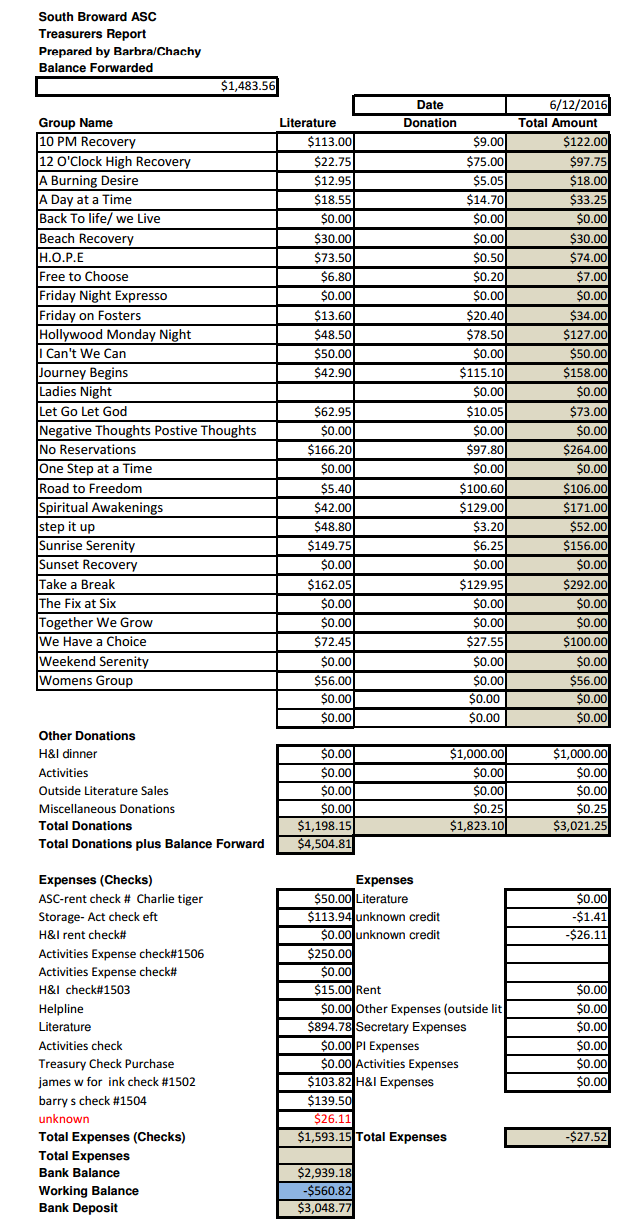 Policy Chair: James S – I have been reading Policy over because I will need to now because I am moving to Vice Chair.  I will help with Policy until we have someone new.  Thank you for letting me serve. Literature Chair: Morgan – Budget of 900.00, we made 894.78 total.  Just me today so it is going to be slow.  We have 3 starter packs and I will try to get it all together for you guys.  GSR’S – GROUPS MUST VOTE ON HIGHLIGHTED MOTIONSNEW BUSINESS –Nominations & Elections – noneArea Motions PASSMotion 06-16-01	Maker: RCM		Second: Journey BeginsMotion Reads: To Skip Summer Activity this year and schedule July 4th Activity in 2017.Intent: Since it is too late to secure a facility, it is too late in the year to attempt this.  Scheduling it next year will give us plenty of time to plan the event.Regional Motions  - noneOLD BUSINESS –Nominations & Elections – James S elected as Area Vice-ChairRachel B elected as Alternate SecretaryArea Motions – FAILSMotion 05-18-16	Maker: Greybook 	Second: Back to Life We LiveMotion Reads:  To change Policy in 9C from “The Chairperson has a vote only in the case of a tie” to instead read as “The Chairperson has a vote only in the case of a tie except in matters of group conscience.”Regional Motions – FAILSMotion 04-03-16	Maker: ADMIN	Second: S. DadeMotion Reads: This is a question for the groups of the South Florida Region; Do you want a regional convention in 2018?? Yes or NoMotion to Close: Let Go Let GodSeconded: One Step at a TimeAdmin CommitteeMAYJUNJULAdmin CommitteeMAYJUNJULChair: James W954-274-1477Jrwashington954@gmail.comXXH&I Chair: Duke S954-931-7083dukehlwd@yahoo.comOXVice Chair: James S754-204-5494Southersjames122014@gmail.comOXLiterature Chair: Morgan F321-207-6054Frankrebel2011@hotmail.comXXSecretary: Sandy D954-253-7578Sdeen1124@gmail.comXXPolicy Chair: Open PositionXOAlternate Secretary: Rachel B954-867-8911Rayluvsty@2985@gmail.comXXActivities Chair: Clint954-614-2146lynnbupps@gmail.comXXTreasurer: Barbara T954-448-1571Tabaccob@comcast.netOXActivities Treasurer: Open PositionOOAlternate Treasurer: Horacio M954-479-9447Horacio.f.moreno@att.netXXHelpline/PR Chair: Forestforest@envisionwebdevelopment.comXORCM: Robert S954-483-9147Robertstuart5611@yahoo.comXXNewsletter Chair:Open PositionOOAlternate RCM: Liz S754-208-7024e.southers@outlook.comXX#GroupMayJuneJuly110 PM RecoveryXX212 O’Clock High GroupXX3Always HopeOX4Back to Life We LiveXO5Beach RecoveryOX6Burning DesireXX7Day at a TimeOX8Double TroubleOX9Fix at SixXO10Free to ChooseXX11Grey Book GroupXO12H.O.P.E.OX13Hollywood Monday NightXX14I Can’t We CanOO15Journey BeginsXX16Ladies NightOO17Let Go, Let GodXX18Negative Thoughts, Positive ReactionsOX19No RezervationsXX20One Step at a TimeXX21Road to FreedomXX22Spiritual AwakeningsOX23Step It UpOX24Sunrise SerenityXX25Take A BreakOO26Together We GrowOO27We Have a ChoiceOX28Women’s GroupOXAttendance Key:  X = Present    O = AbsentThree consecutive absences from one group will result in being deleted from roll call.Three consecutive absences from one group will result in being deleted from roll call.Three consecutive absences from one group will result in being deleted from roll call.Quorum is Established at 15 (1/2 of 28+1)Quorum is Established at 15 (1/2 of 28+1)Quorum is Established at 15 (1/2 of 28+1)Present 22 of 28 = Quorum MetPresent 22 of 28 = Quorum MetPresent 22 of 28 = Quorum Met